Муниципальное бюджетное дошкольное образовательное учреждение«Детский сад №65 «Семицветик» общеразвивающего вида с приоритетным осуществлением деятельности  по познавательно-речевому направлению развития детей»Конспект НОД по пластилинографиитема: «Цветы для мамы»во второй младшей группе Подготовила: воспитатель Татаринова Т. Аг. АлапаевскКонспект НОД по художественно-эстетическому развитию (лепке) во второй младшей группе «Цветок для мамы»Цель: Создание условий для формирования навыков лепки цветка из пластилина на картоне.Задачи:Образовательные. Учить детей передавать особенности цветка (стебель, листья, лепесток).Развивающие. Развивать мелкую моторику, творческое воображение.Воспитательные. Воспитывать у детей трудолюбие, умение доводить начатое до конца.Технические. Закреплять умение раскатывать колбаску, скатывать шар, правильно прикреплять отдельные детали друг к другу.Материалы: Пластилин ярких цветов, дощечки, букеты искусственных цветов, картинки с изображением цветов, картон.Ход занятия.Колокольчик наш волшебный,Вновь звенит он и поет.Утром рано, нежно, нежно,В круг наш радости зовёт!Сюрпризный момент: пришла кукла Маша.- Кукла Маша очень грустная. Давайте у неё спросим почему, она грустная.- Она говорит, что она забыла маме подарить цветы, давайте ей поможем.Дети встают в круг, повторяют слова.Основная часть.- Мы с вами сделаем красивые цветы. Что есть у цветочков?- Какого цвета стебель и листья?- А лепестки? Например, серединка желтая, лепестки красные, синие, а стебель и листочки зеленые.Пальчиковая гимнастика.К нам Весна лишь заглянула – (Протягивают руки вперед)В снег ладошку окунула –(Руки внизу, перпендикулярно корпусу)И расцвел там нежный- (Руки соединяют в бутон на уровне глаз)Маленький подснежник – (Медленно раздвигают пальцы («цветок раскрылся»).Посмотрите, у каждого из вас на столе лежит пластилин, какого цвета он?Показ способа выполнения - Цвет пластилина выбирают по желанию, во время работы напоминать приемы лепки.Отщипываем маленькие кусочки пластилина от куска и скатываем из них шарики, надавливаем указательным пальцем на пластилиновый шарик, прикрепляя его к основе, размазывать надавливающим движением указательного пальца пластилин на картоне.Самостоятельная работа.Заключительная часть.- Готов наш цветок! Какой красивый!- У нас получился большой букет!Кукла Маша вместе с детьми рассматривают работы. Хвалит детей и прощается.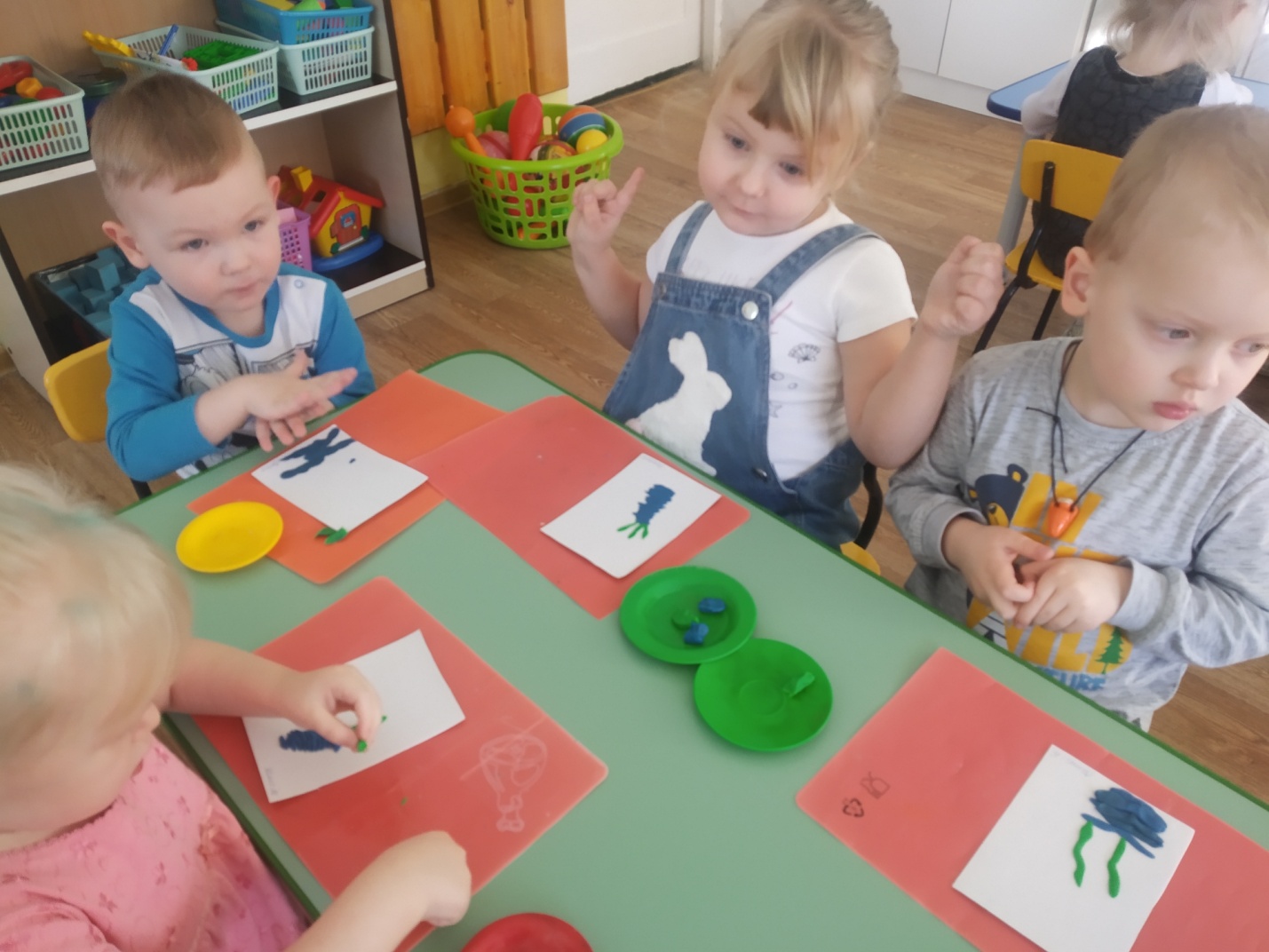 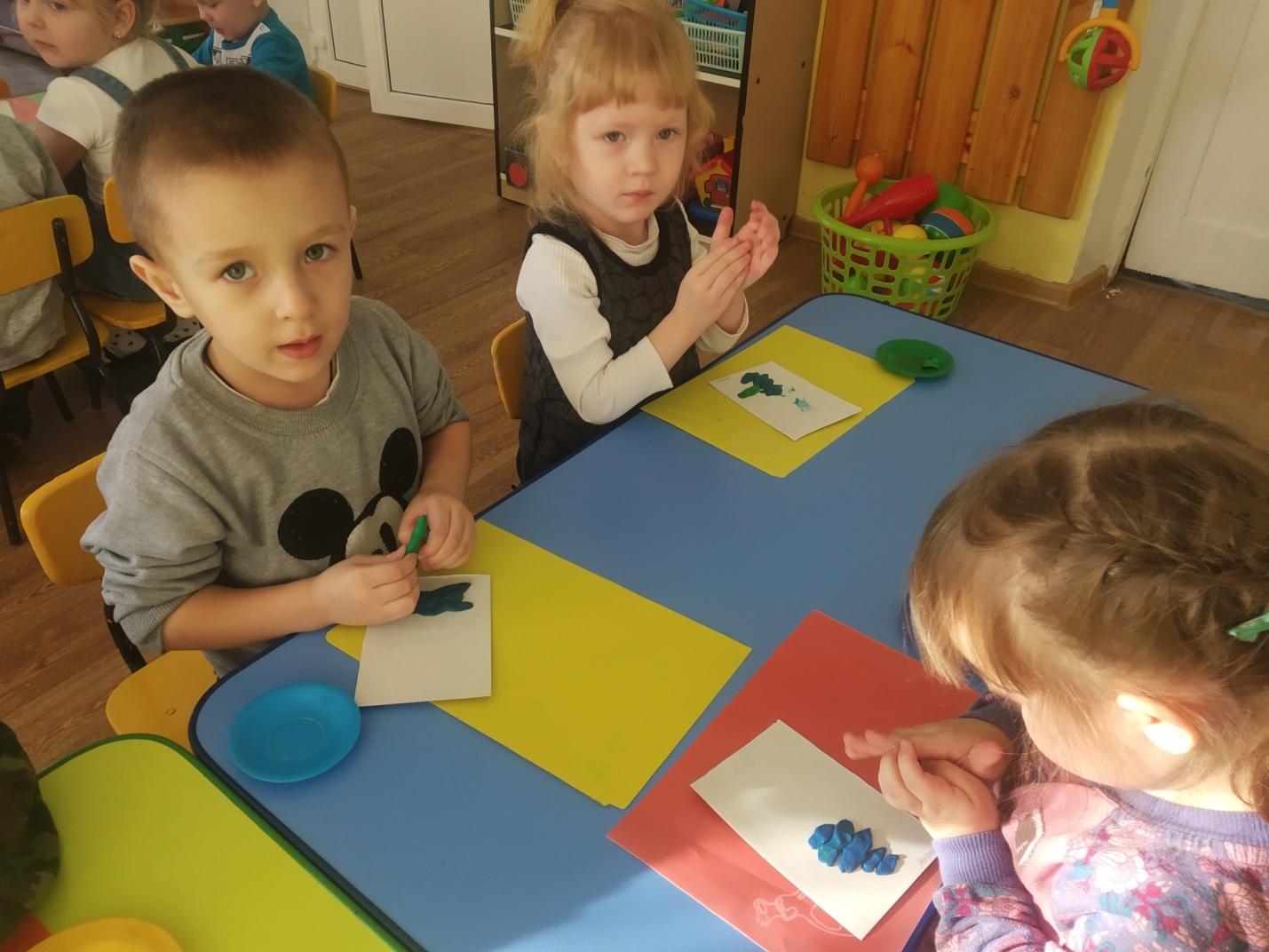 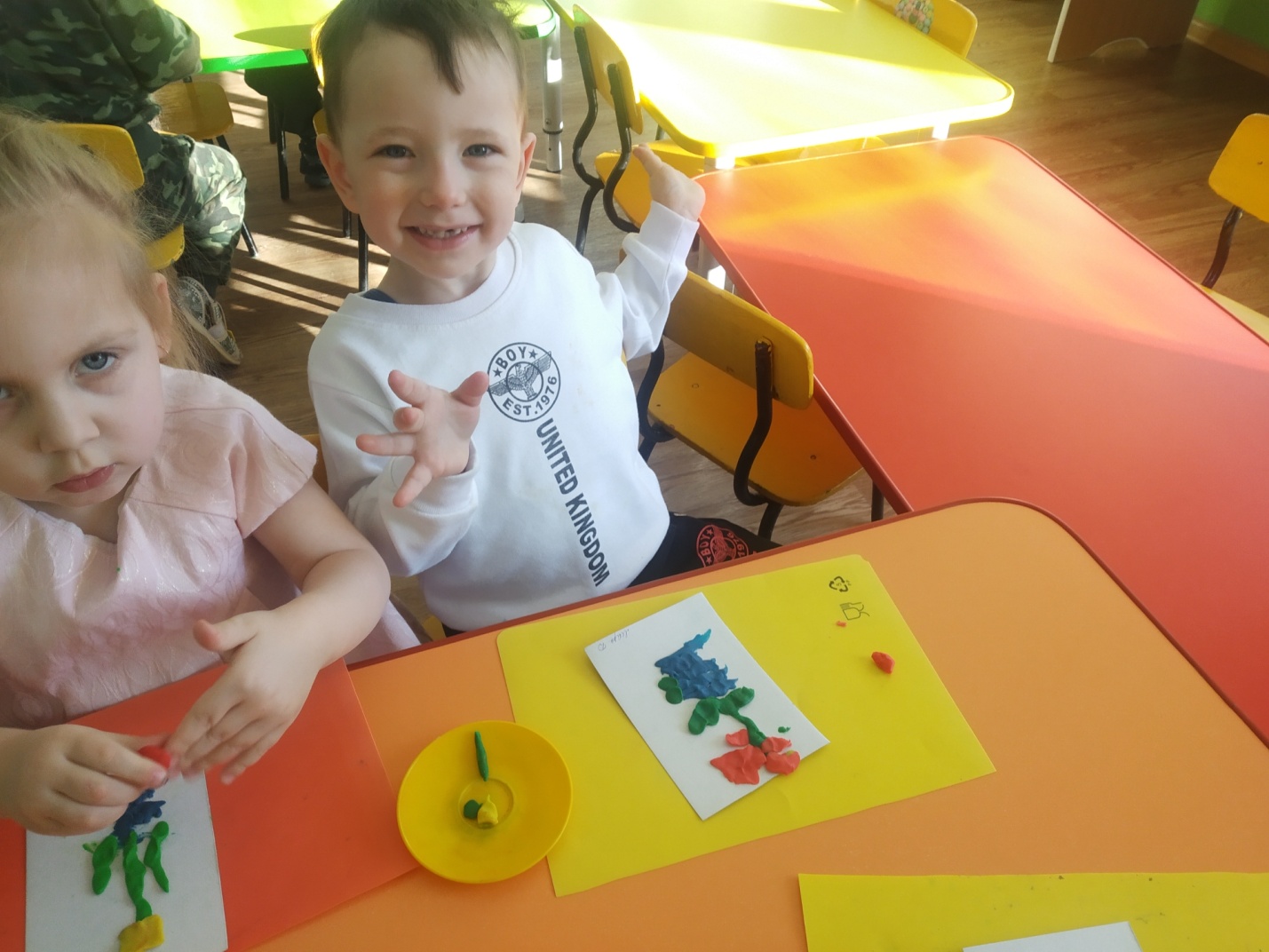 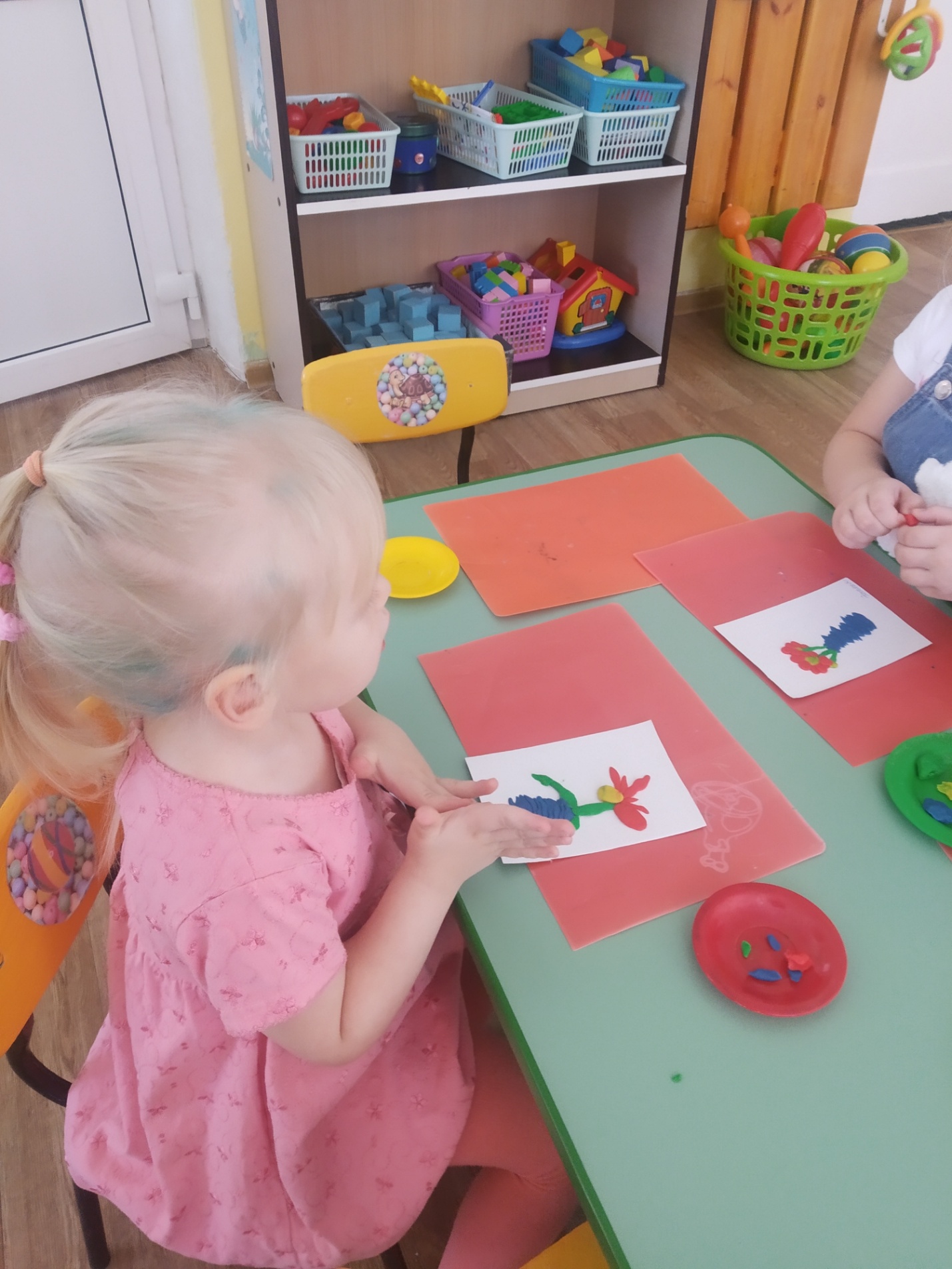 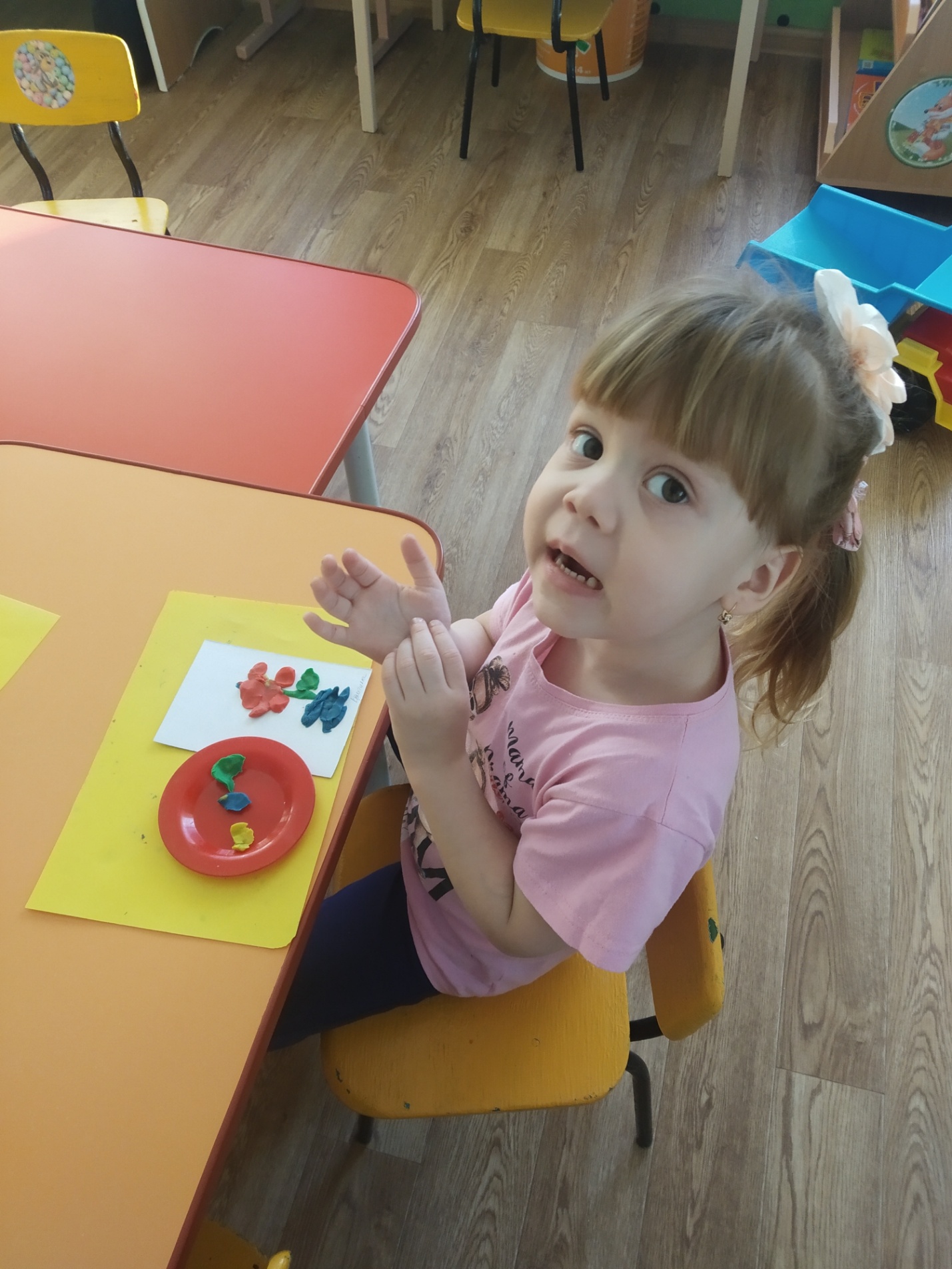 